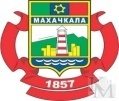 Администрация городского округа с внутригородским делением «город Махачкала»Муниципальное бюджетное общеобразовательное учреждение«Средняя общеобразовательная школа №53»_______________________________________________________________367025, Махачкала пос. ТуралиИнформация о проведенных мероприятиях,в рамках Дня солидарности в борьбе с терроризмом в  МБОУ СОШ№53
      4 сентября 2017 года в МБОУ СОШ№53  прошёл День солидарности в борьбе с терроризмом. Была проведена общешкольная линейка «День памяти и скорби». На линейке выступили зам. директора по ВР. Алавдинова А.А. и руководитель ОБЖ Азизов Г.Б., которые в своем выступлении отметили, что терроризм можно победить только общими усилиями.  И главное оружие в этой борьбе – единство народа, и только сплотившись мы можем победить это зло . Также призвали любить свою Родину, уважать ее традиции.
    Память всех погибших в террористических актах почтили минутой молчания. В завершение мероприятия все объединились в круг, символизирующий единение и безопасность человечества. 
     В этот день для учащихся школы были проведены классные часы и «День
памяти и скорби». Никто из присутствующих не остался равнодушным к той страшной беде, в глазах у многих стояли слёзы. Учащиеся и педагоги почтили память погибших Минутой молчания.
      На тематических классных часах ребята познакомились с причиной возникновения терроризма и способами его предотвращения.                               С учащимися начальных классов были проведены беседы о бдительности и правилах поведения при возникновении чрезвычайных ситуаций.
   Проведённые мероприятия, особенно подчеркнули мысль о том, что весь мир должен объединиться в борьбе с жестокостью и терроризмом. Ведь чужой беды не бывает, горе не имеет национальных и религиозных различий.
Сегодня мы едины в своем намерении всеми силами противостоять терроризму, как национальному, так и международному, не допустить разрастания этого преступного безумия. В наших собственных силах обезопасить себя и окружающих!
    В рамках проведения мероприятий, посвященных Дню солидарности в борьбе с терроризмом 4 сентября была проведена библиотечная акция
в библиотеке прошла выставка детских рисунков «Дети против террора»      (5-11 классы), «Я рисую мир!» (1-4 классы). В рисунках дети отразили свое
отношение к мирной спокойной обстановке во всем мире, тем самым показав отрицательное отношение к терроризму и его угрозе, свое счастливое будущее, дружную и крепкую семью, свои любимые занятия, красоты родной природы и любовь к своей стране. Была  организована и проведена акция вожатой школы Алиевой М.Р. «Все против террора» с расклеиванием листовок в районе школы и близлежащей  территории.
Открытые классные часы провели Багазиева Заира Юсуповна, в 6 классе «Мы помним Беслан…» и Муратханова П. А. в 4б классе «Дети против террора!»
   Заира Юсуповна напомнила детям о том, что такой день отмечается по всей России 3 сентября каждый год. Также она привела несколько фактов об истории этой памятной даты: сказала, что 3 сентября также является днём воинской славы России уже с 21 июля 2005 года.  Все запланированные мероприятия в рамках Дня солидарности                                 в борьбе с терроризмом были проведены.      Зам.директора по ВР                                        Алавдинова А.А.Администрация городского округа с внутригородским делением «город Махачкала»Муниципальное бюджетное общеобразовательное учреждение«Средняя общеобразовательная школа №53»_______________________________________________________________367025, Махачкала пос. ТуралиПлан мероприятийко Дню солидарности в борьбе с терроризмом в МБОУ СОШ№53Зам директора п ВР                                             Алавдинова А.А.Справка о проведенных мероприятиях, посвященныхДню солидарности в МБОУ «СОШ № 53.Акция «Все против террора»В России ежегодно 3 сентября отмечается особая дата -  День солидарности в борьбе с терроризмом. Вспоминают россияне 3 сентября жертв Беслана и других терактов, происходивших в столице, а также в Чечне, Дагестане, и других регионах нашей страны. В этот день традиционно проходят панихиды, возлагаются цветы к мемориалам погибших, проводится всероссийская минута молчания. 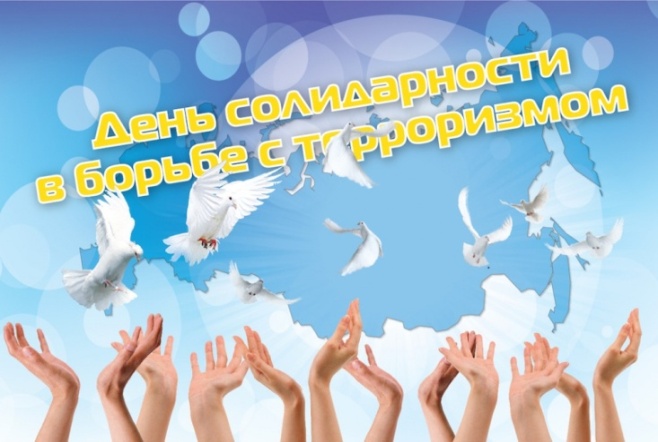  В нашей школе к этой дате был приурочен ряд мероприятий, посвященных проблемам борьбы против терроризма и экстремизма:Акция «Все против террора» - расклеивание листовок в районе школы и близлежащей территории.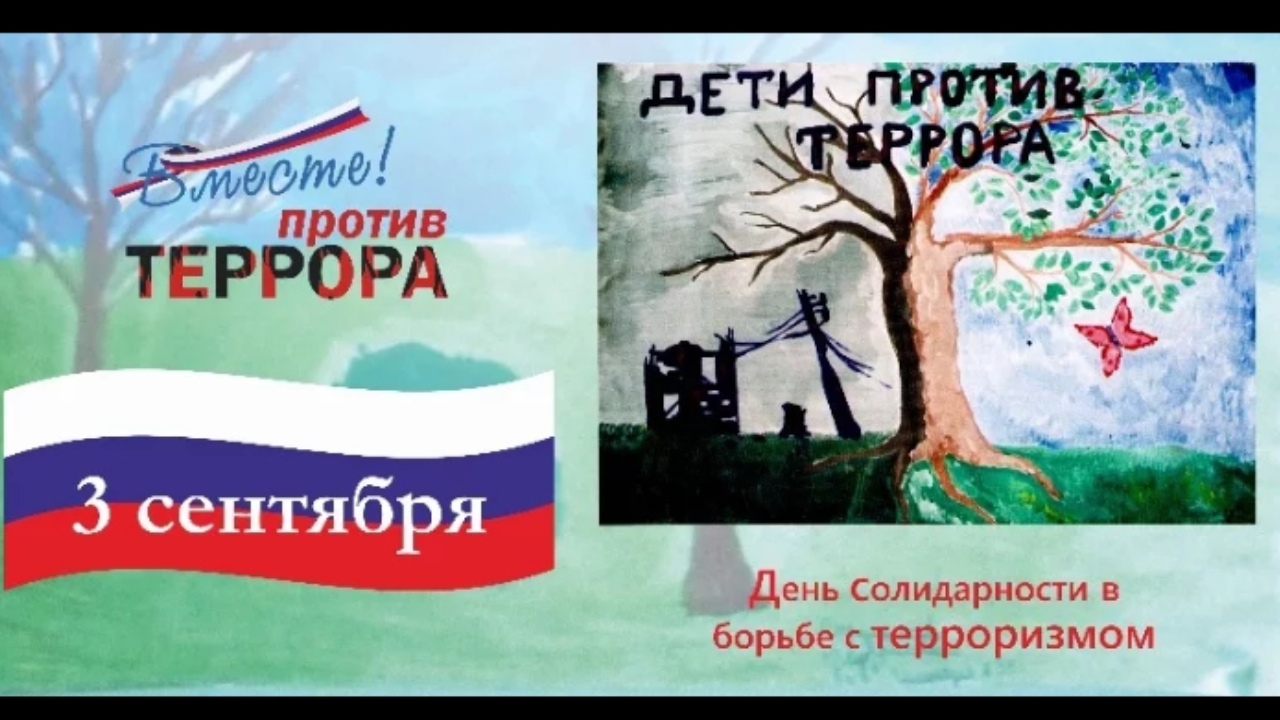 2.   Демонстрация видеоролика «3сентября-День памяти детей Беслана»3.   Часы общения на тему:        1. «Жизнь без терроризма» - 1 смена2.«Терроризм-угроза жизни» -2 я смена Охват :  36 учащихся.
 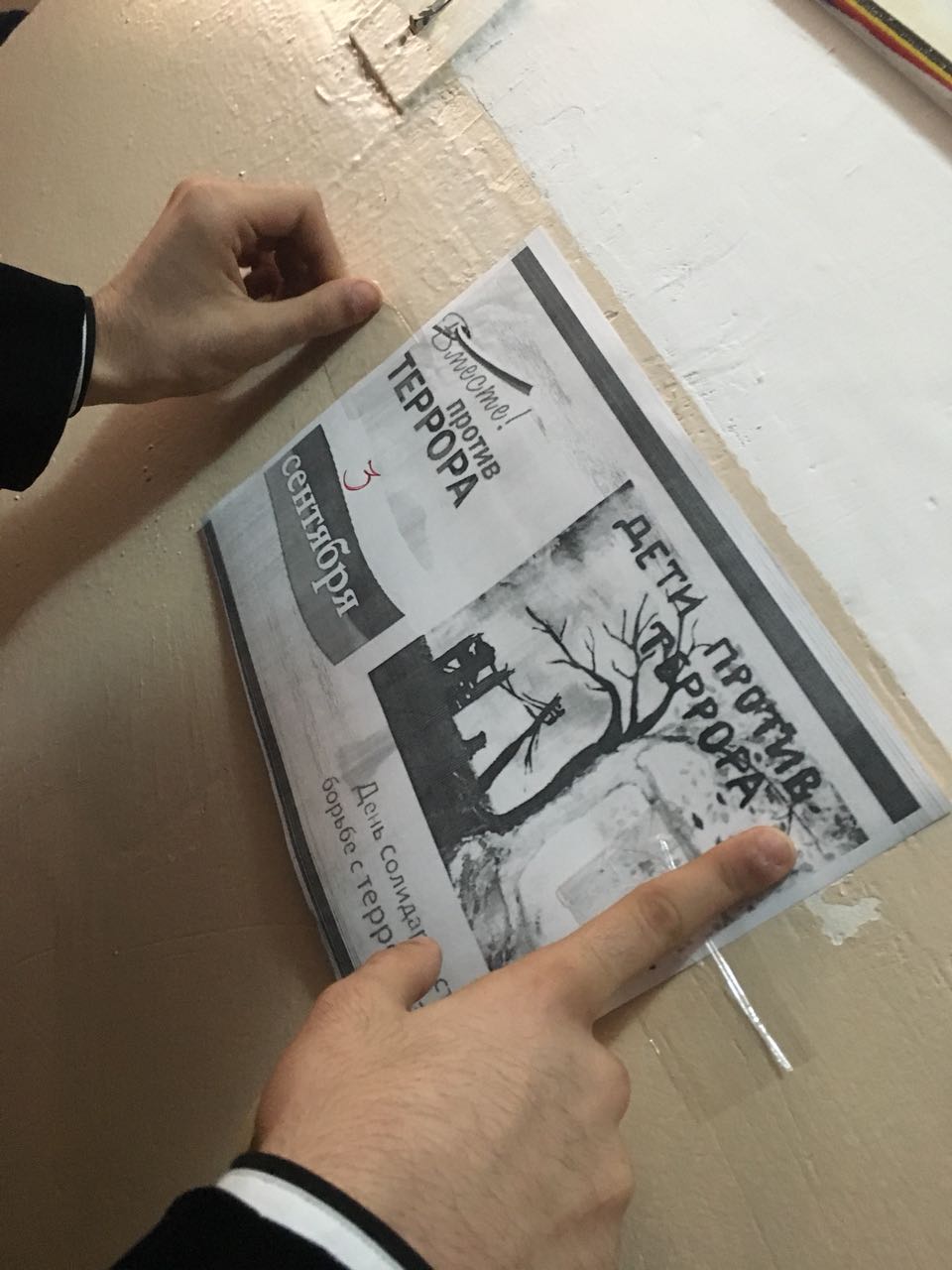 Главной целью проведения данных мероприятий является 	- привлечение внимания к проблемам современного мира и главной угрозе человечества – терроризму.- содействие формированию у обучающихся толерантности, общероссийской гражданской идентичности, патриотизма, уважения к Отечеству, нетерпимости  к проявлениям экстремисткой идеологии, гражданской позиции. Детям было рассказано о том, что терроризм стал глобальной проблемой человечества, его проявления влекут массовые человеческие жертвы и разрушение материальных и духовных ценностей, не поддающихся порой воссозданию, он наносит не только физические, но и психологические травмы, от которых люди страдают много лет.
Просмотр видеоролика «3сентября-День памяти детей Беслана»Вожатая 						Алиева М.Р.№Наименование мероприятийКлассСрокиОтветственные1.Общешкольная линейка «День памяти и скорби»  1-114.09.2017Зам.дир. по ВРАлавдинова А.А.Рук.ОБЖ   Азизов Г.Б.2.Тематические классные часы посвященные 14-й годовщине памяти жертв Беслана1-114.09.В1 и 2 сменыКлассные руководители.3.Беседы о бдительности и правилах поведения при возникновении чрезвычайных ситуаций с приглашением представителей правоохранительных органов.1-44.09.2017ДиректорЗам.директора по ВР4.Открытые классные часы: «Мы помним Беслан…»«Дети против террора!»6 класс4б класс4.09.2017Багазиева З.Ю.Муратханова П.А.5.Библиотечная акция:
выставка наглядного материала и детских рисунков «Дети против террора»                 «Я рисую мир!» 5-9кл.1-4 кл.4.09.2017БиблиотекарьИбрагимова Н.Г.Учитель ИЗОАлиева М.Р.6.Выпуск стенгазет «Беслан – наша боль…»,«Скажем НЕТ терроризму!»9-114.09.2017Кл. руководители,Рук.кружка по ИЗО